Lesson 20: Review 19Memory workIf you learned the song version, please use the back of this sheet.33. Q. Why is He called God’s only-begotten Son, since we also are children of God?	Because _________________________________________________________________________	________________________________________________________________________________	We, however, ____________________________________________________________________	________________________________________________________________________________34. Q. Why do you call Him our Lord?	Because _________________________________________________________________________		_____________________________________________________________________________	________________________________________________________________________________		_____________________________________________________________________________	And ____________________________________________________________________________		_____________________________________________________________________________			__________________________________________________________________________Review questions1.(2) What does the word “only-begotten” imply with respect to Jesus? 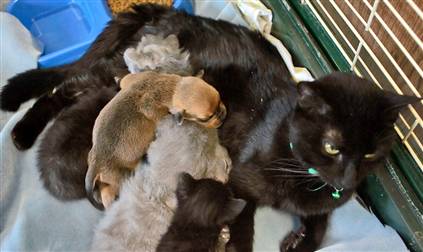 	_________________________________________________________	_________________________________________________________	_________________________________________________________2.(2) What is a ‘lord’? ________________________________________________________________	________________________________________________________________________________3.(4) There are basically two lords in this world. Name and describe the character of their lordship.	Name: _________________________________________________________________________	Description: _____________________________________________________________________	________________________________________________________________________________	________________________________________________________________________________	Name: _________________________________________________________________________	Description: _____________________________________________________________________	________________________________________________________________________________	________________________________________________________________________________4.(2) Complete the following sentence: To have Jesus as lord means ____________________________Song Version of Memory Work1. Jesus ____________________________________________________________________________	Begotten ________________________________________________________________________	He _____________________________________________________________________________	We _____________________________________________________________________________	By ___________________________2. Jesus ____________________________________________________________________________	He _____________________________________________________________________________	Jesus ___________________________________________________________________________	--not ___________________________________________________________________________	He _____________________